Vocabulary: Pulleys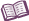 VocabularyEffort – the force that is applied to a simple machine such as a pulley or lever.Load – the weight that is moved, lifted, or supported by a simple machine.Mechanical advantage – the factor by which a simple machine reduces the effort needed to lift an object.For example, if a simple machine had a mechanical advantage of 2, it would take just over 50 newtons of effort to lift a 100-newton load.Pulley – a simple machine consisting of a wheel with a groove for a rope. A fixed pulley is anchored to a single spot. It can rotate but does not move up or down.A moveable pulley is free to move up and down. Pulley system – a group of two or more pulleys that work together to lift a load.